Publicado en Europa el 19/03/2024 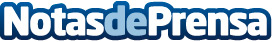 BIM cuenta en España con un Plan modelo para EuropaLa Comisión Europea señala el programa elaborado por la CIBIM como ejemplo para la digitalización de la construcciónDatos de contacto:Paula Etxeberria Cayuelafreelance649718824Nota de prensa publicada en: https://www.notasdeprensa.es/bim-cuenta-en-espana-con-un-plan-modelo-para Categorias: Internacional Nacional Software Innovación Tecnológica Construcción y Materiales Arquitectura http://www.notasdeprensa.es